ESCOLA _________________________________DATA:_____/_____/_____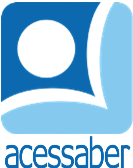 PROF:_______________________________________TURMA:___________NOME:________________________________________________________AS PERAS DE MADEIRA	BENTO ERA UM HOMEM POBRE, ELE COSTUMAVA FABRICAR CABOS E AROS DE GUARDA-CHUVA. PERTO DE SUA CASA, HAVIA UMA PEREIRA QUE NUNCA HAVIA DADO FRUTO ALGUM.	CERTA NOITE, UM VENTO TERRÍVEL ASSOPROU E QUEBROU UM GALHO GRANDE DA PEREIRA. NA MANHÃ SEGUINTE, BENTO ENCONTROU O GALHO E COMEÇOU A FAZER PERAS DE MADEIRA PARA SEUS FILHOS BRINCAREM. HAVIA PERAS DE TAMANHOS DIFERENTES, GRANDES E PEQUENAS.	UM BELO DIA, UMA MULHER FOI À LOJA DE BENTO, O BOTÃO DE SEU GUARDA-CHUVA TINHA SE SOLTADO. BENTO ENTROU EM SUA LOJA PARA CAÇAR UM BOTÃO, MAS NÃO CONSEGUIA ENCONTRAR UM, AÍ ELE TEVE UMA IDEIA: ELE PEGOU UMA PEQUENA PERA E PASSOU O FIO POR ELA. A PEQUENA PERA ABOTOOU PERFEITAMENTE O GUARDA-CHUVA.	A MULHER FICOU MUITO FELIZ COM O TRABALHO DE BENTO. ELA FOI PARA CASA E CONTOU A OUTRAS PESSOAS SOBRE A PERA DE MADEIRA QUE BENTO FEZ. LOGO, AS PESSOAS COMEÇARAM A IR À LOJA DELE PARA COMPRAR PEQUENAS PERAS QUE SE ENCAIXASSEM EM SEUS GUARDA-CHUVAS NO LUGAR DE BOTÕES. ATÉ OS VENDEDORES DE GUARDA-CHUVA QUERIAM AS PERAS DE MADEIRA!	BENTO USOU TODA A MADEIRA DO PÉ DE PEREIRA PARA FAZER PEQUENAS PERAS DE MADEIRA. ELE GANHOU MUITO DINHEIRO PELAS PERAS DE MADEIRA QUE FABRICOU, INCLUSIVE, CONSTRUIU UMA FÁBRICA EM QUE SE FABRICAVAM INFINITAS PERAS DE MADEIRA PARA GUARDA-CHUVAS.	ASSIM, O PÉ DA PERA QUE NÃO DAVA FRUTO ALGUM FEZ BENTO UM HOMEM RICO.AUTOR DESCONHECIDOQUESTÕESQUAL É O TÍTULO DO TEXTO?R: __________________________________________________________________QUANTOS PARÁGRAFOS HÁ NO TEXTO?R: __________________________________________________________________QUEM É O PERSONAGEM PRINCIPAL E O QUE ELE FAZ?R: ______________________________________________________________________________________________________________________________________QUE IDEIA ELE TEVE AO VER UM GALHO DE PEREIRA?R: ______________________________________________________________________________________________________________________________________________________________________________________________________________________________________________________________________________QUAL ERA O PROBLEMA DA MULHER E O QUE ELA FEZ PARA RESOLVER?R: ______________________________________________________________________________________________________________________________________________________________________________________________________________________________________________________________________________A MULHER GOSTOU DO TRABALHO DE BENTO? O QUE A MULHER FEZ AO SAIR DA LOJA?R: __________________________________________________________________________________________________________________________________________________________________________________________________________________________________________________________________________________________________________________________________________________COMO BENTO FICOU RICO?R: ______________________________________________________________________________________________________________________________________________________________________________________________________________________________________________________________________________FAÇA UMA ILUSTRAÇÃO DA HISTÓRIA: